Подборщик кормоуборочный навесной For Up 300 / For Up 400Подборщик кормоуборочный навесной в агрегате с кормоуборочным комбайном отлично выполняет чистый подбор валков скошенной подвяленной травяной массы и подачу к питающему аппарату комбайна. Безопасная и быстрая работа – отличительные признаки машины. Подборщик кормоуборочный навесной успешно применяется во всех зонах равнинного землепользования.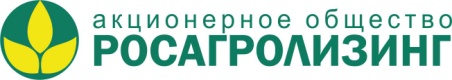 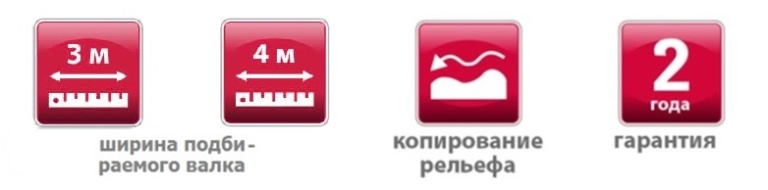 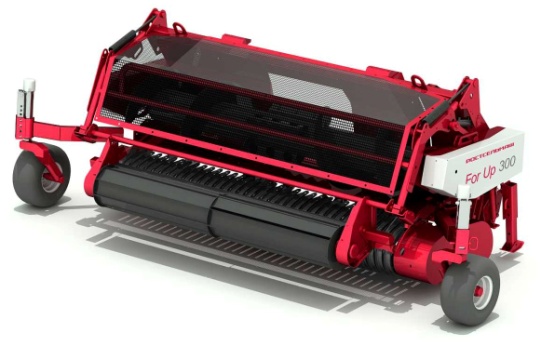 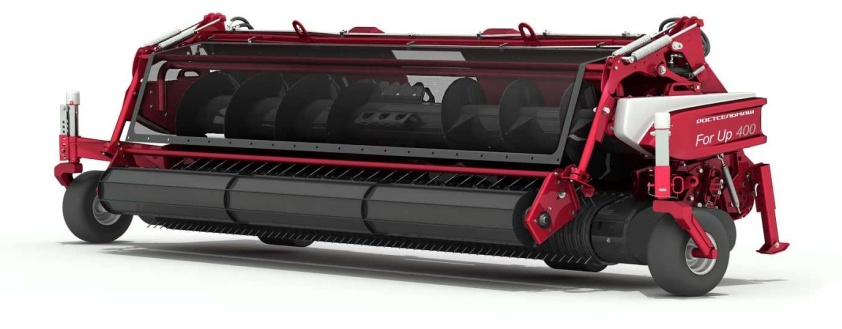                   For Up 300                                               For Up 400Качественные преимущества подборщика кормоуборочного For Up 300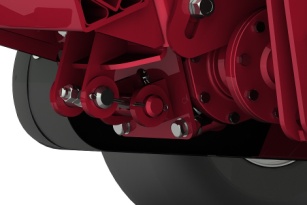 Копирование рельефаДля обеспечения ещё лучшего копирования на подборщике For Up 300 установлены дополнительно торсионные (либо пружинные) механизмы разгрузки. Такая конструкция в дополнение к СКРП позволяет идеально копировать рельеф даже на неровных полях и свести к минимуму возможные потери подбираемой массы.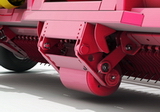 Бесперебойная работаВ случае работы на рельефной поверхности поля, задний опорный ролик препятствует зарыванию подбирающих пальцев в грунт, а также защищает пальцы и скаты подбирающего механизма от повреждений.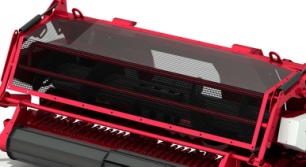 Сокращение потерьСпециальная защитная сетка предназначена для предотвращения закидывания массы шнеком через каркас подборщика и исключения потерь подбираемой массы.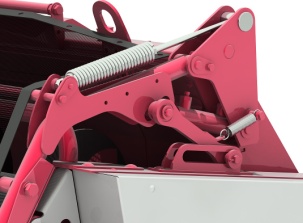 Конструкция нормализатораПозволяет осуществлять равномерное распределение подбираемой массы по всей ширине подборщика, равномерно распределяя нагрузку, а пружинный разгрузочный механизм позволяет легко адаптироваться нормализатору под самый неравномерный валок, практически исключая вероятность забивания при работе с крупными/вспушенными/неравномерными валками при работе на высоких поступательных скоростях.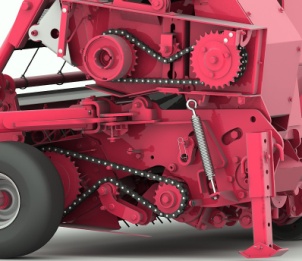 Надежная защита механизмовДля исключения повреждений узлов подборщика в привод шнека (ПК-303 и ПК-400) введена фрикционная предохранительная муфта, а в привод подборщика – обгонная муфта, дополненная срезным болтом во избежание поломки граблин. Таким образом, все ключевые механизмы подборщика надежно защищены от перегрузок.УниверсальностьБлагодаря сдвоенным оборотным блокам звездочек, можно менять частоту вращения шнека в зависимости от урожайности убираемых культур.Технические характеристикиТехнические характеристикиТехнические характеристикиТехнические характеристикиТехнические характеристикиМодельПК-300ПК-300ПК-303ПК-400НаименованиеFor Up 300For Up 300For Up 300For Up 400Рабочая скорость движения, км/ч, не более15151515Ширина захвата конструкционная, мм, до3 0002 6002 6004 200Габаритные размеры подборщика не более, мм:
- длина в транспортном положении;
- длина в рабочем положении;
- ширина в транспортном положении;
- ширина в рабочем положении;
- высота.
1 650
1 450
3 500
4 200
1 600
1 650
1 450
3 500
4 200
1 600
1 650
1 450
3 000
3 700
1 600-1750-57801500Масса подборщика, кг, не более1 6001 6001 6002 300Частота вращения шнека, об/минОт 200 до 300 – в зависимости от сменных звездочекОт 200 до 300 – в зависимости от сменных звездочекОт 200 до 300 – в зависимости от сменных звездочекОт 200 до 300 – в зависимости от сменных звездочекЧастота вращения ротора подбирающего механизма, об/мин (мин/макс)131±20 / 154±20  (зависимости от сменных звездочек)131±20 / 154±20  (зависимости от сменных звездочек)131±20 / 154±20  (зависимости от сменных звездочек)140±20 / 160±20 (в зависимости от сменных звездочек)Полнота сбора зеленой массы в процессе подбора, % не менее98%98%98%98%Агрегатируемый комбайнRSM 1401 (выпуск с 01.01.2015) /1403RSM 1401 (выпуск с 01.01.2015) /1403RSM F1300 (выпуск с 01.01.2017) /F2450/F2550/F2650RSM F1300 (выпуск с 01.01.2017) /F2450/F2550/F2650